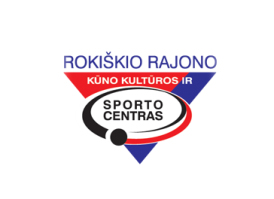                                                                DALYVAUSIME, ORGANIZUOSIME, VYKDYSIME .    lapkričio  19 - 25 d. d.                                                                                                                    P   L   A   N   A   S  www.rokiskiosportas.lt Direktorius                                                                   Augutis Kriukelis                                                                                                                                                                                                                                                                                                                                                                                                                                                                                                                                                                                                                                                                                                                                                                                                                     DATALAIKASRENGINIO     PAVADINIMASVIETAATSAKINGAS11-2015.00Lietuvos moksleivių krepšinio lyga U-13, berniukai ROKIŠKIS - JONAVAKKSC sp. salėG.Markevičius11-2017.00Lietuvos moksleivių krepšinio lyga U-15 ROKIŠKIS – ŠIAULIAI IIIKKSC sp. salėA. Griniukas11-2114.00Rokiškio rajono bendrojo ugdymo mokyklų vaikinų futbolo varžybos„Romuvos“ padal.A. Tigrūdis11-2116.00Mokomoji ledo ritulio treniruotėPanevėžys G. Fitingov11-2217.00Lietuvos moksleivių krepšinio lyga U-18 vaikinai SOSTINĖS KMU – ROKIŠKIO KKSCVilniusG.Markevičius11-22-23Lietuvos sunkiosios atletikos atskirų veiksmų čempionatasKlaipėda I. Aleksiejus11-2319.00Aukštaitijos  krepšinio pirmenybės „ENTUZIASTAI“ – UKMERGĖS TVMKKSC sp. salėM. Dūda11-2411.00Lietuvos mokyklų žaidynių kaimo vietovių mokyklų . gimimo mokinių zoninės kvadrato varžybosJuodupės gimn.V.Barzdonis11-2412.00Nacionalinė vaikų ledo ritulio lyga  U-10VilniusG. Fitingov11-2414.00Regionų krepšinio lyga „FENIKSAS“ – MOLĖTŲ KK „MOLĖTAI“KKSC sp. salėN.Šiupinis11-24-2510.00Ledo ritulio turnyras Panevėžio mero taurei laimėtiPanevėžys A. Deksnys11-24-2510.00Panevėžio miesto atviras jaunių, jaunučių, vaikų dziudo čempionatasPanevėžys G. Čečienė